Liquidity Provider Application FormAdditional Documents NotesFor the Company  
(Name of Legal Representative, Position, Signature)     (Company Stamp)Date:  Date:  Date:  To: EnEx Admission Service	      110, Athinon Ave. 104 42 Athens, Greece      Tel: (+30) 210 33 66 548       E-mail: admission@enexgroup.gr To: EnEx Admission Service	      110, Athinon Ave. 104 42 Athens, Greece      Tel: (+30) 210 33 66 548       E-mail: admission@enexgroup.gr To: EnEx Admission Service	      110, Athinon Ave. 104 42 Athens, Greece      Tel: (+30) 210 33 66 548       E-mail: admission@enexgroup.gr General InfoGeneral InfoGeneral InfoParticipant’s trade nameParticipant’s trade name:      Contact Person(name/tel./email):      OutsourcingOutsourcingResponsible persons for Natural Gas Liquidity Provider issues Supporting DocumentsResponsible persons for Natural Gas Liquidity Provider issues Supporting DocumentsInternal Regulation of Liquidity ProvisionOrganizational chartIf you have signed an outsourcing contract for Liquidity Provision:If you have signed an outsourcing contract for Liquidity Provision:Outsourcing Policy for the Liquidity Provision OperationRisk Management Policy on outsourcingAssignment of Clearing (for Non-Clearing Members only)	Assignment of Clearing (for Non-Clearing Members only)	Assignment of clearing procedure to the GCM:      Assignment of clearing procedure to the GCM:      Bank Account Certificate (IBAN):                                                                                                                                 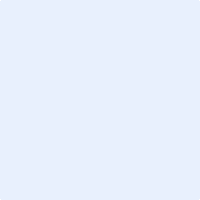 